ПРЕСС-РЕЛИЗ
02.09.2022 г.
с. Сукко, Анапский р-н, Краснодарский край
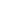 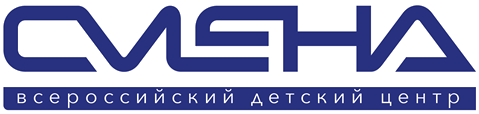 В акватории «Смены» пройдет чемпионат России по плаванию на открытой водеНа Черноморском побережье в акватории пляжа Всероссийского детского центра «Смена» состоится главный старт года у пловцов-марафонцев – чемпионат России по плаванию на открытой воде. Соревнования пройдут с 5 по 9 сентября.В чемпионате России по плаванию на открытой воде примут участие более 100 спортсменов из 18 субъектов России. Команды сформированы по итогам отборочных спортивных соревнований на дистанции 5 тысяч метров вольным стилем. Дополнительными участниками стали три региональные команды из Ярославской, Тульской и Московской областей. Все они — победители чемпионата России по открытой воде 2021 года. «Мы искренне рады принимать такие престижные соревнования. Чемпионат по плаванию на открытой воде уже третий год подряд собирает в акватории Всероссийского детского центра «Смена» сильнейших пловцов нашей страны. Убежден, что мероприятие станет незабываемым праздником спорта для участников и гостей. Желаю всем спортсменам высоких результатов и заслуженных побед!» — обратился к участникам соревнований директор ВДЦ «Смена» Игорь Журавлев.При подведении итогов командного зачета жюри будет учитывать результаты всех участников команды по сумме очков, набранных спортсменами на дистанциях 5, 10 и 25 км и эстафеты 4х1250 метров. При равном количестве очков преимущество среди субъектов РФ определится по количеству золотых, серебряных и бронзовых медалей среди мужчин и женщин. В чемпионате примут участие сильнейшие российские пловцы-марафонцы: трехкратный чемпион Европы по плаванию на открытой воде на дистанциях 5 и 10 км, серебряный призер Всемирной летней Универсиады на дистанции 10 км, участник Олимпийских игр в Токио Кирилл Абросимов, серебряный призер чемпионата мира и чемпионата Европы по плаванию на открытой воде, неоднократный чемпион России, мастер спорта России международного класса Кирилл Беляев, серебряный призер I Всемирных пляжных игр, двукратный призер этапов Кубка Европы по плаванию на открытой воде, чемпион России и победитель Кубка России по плаванию на открытой воде, мастер спорта России международного класса Денис Адеев, победитель и призер первенств России и Европы по плаванию и плаванию на открытой воде Александр Степанов и другие.Участники команды, занявшие призовые первое, второе и третье места, будут  награждены медалями и денежными призами.Онлайн-трансляция мероприятия и результаты соревнований будут доступны на сайте Всероссийской федерации плавания (ссылка). Фотоотчет с соревнований смотрите на официальной странице ВФП в Вконтакте.Организаторами в проведении  чемпионата России по плаванию на открытой воде выступают Министерство спорта Российской Федерации, Администрация Краснодарского края, Министерство физической культуры и спорта Краснодарского края, Общественная организация «Всероссийская федерация плавания», Краснодарская краевая общественная организация «Спортивная федерация плавания».Аккредитация на соревнования выдается профессиональным журналистам, редакторам и фотографам, представляющим информационные агентства, журналы, телевизионные каналы, радиостанции, интернет-издания, газеты. По вопросам аккредитации СМИ обращайтесь на электронную почту – novikova@russwimming.ru, пресс-атташе Всероссийской федерации плавания Яна Новикова.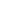 ФГБОУ ВДЦ «Смена» – круглогодичный детский центр, расположенный в с. Сукко Анапского района Краснодарского края. Он включает в себя 3 детских лагеря («Профи-Смена», «Лидер-Смена», «Арт-Смена»), на базе которых реализуется более 80 образовательных программ. В течение года в Центре проходит 16 смен, их участниками становятся свыше 13 000 ребят из всех регионов России. Профориентация, развитие soft skills, «умный отдых» детей, формирование успешной жизненной навигации – основные направления работы «Смены». С 2017 года здесь действует единственный в стране Всероссийский учебно-тренировочный центр профессионального мастерства и популяризации рабочих профессий, созданный по поручению Президента РФ. Учредителями ВДЦ «Смена» являются Правительство РФ, Министерство Просвещения РФ. Дополнительную информацию можно получить в пресс-службе ВДЦ «Смена»: +7 (86133) 93 - 520, (доб. 246), press@smena.org. Официальный сайт: смена.дети.